Publicado en MADRID el 23/11/2018 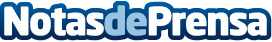 Aumenta el número de centros deportivos que adquieren cabinas de crioterapia en los últimos mesesCryosense, empresa líder en cabinas de crioterapia de calidad, ha aumentado el número de clientes que requieren sus servicios en centros deportivos en los últimos mesesDatos de contacto:Cryosense911 59 27 16Nota de prensa publicada en: https://www.notasdeprensa.es/aumenta-el-numero-de-centros-deportivos-que Categorias: Internacional Sociedad Tenis Ciclismo Otros deportes http://www.notasdeprensa.es